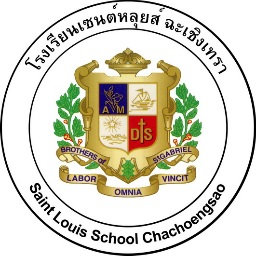 สรุปโครงการ/กิจกรรม ภาพรวมฝ่าย...........................................โรงเรียน  เซนต์หลุยส์ ฉะเชิงเทราภาคเรียนที่..........ปีการศึกษา................**************************************************************************โครงการ/กิจกรรม......................................................................................................................................ผู้รับผิดชอบ............................................................................ ฝ่าย............................................................	ตอบสนองแผนพัฒนาโรงเรียน: พันธกิจข้อที่.............ยุทธศาสตร์ข้อที่...............................เป้าหมายข้อที่...................................	ตอบสนองมาตรฐานสมศ.(รอบ 3) : เกณฑ์ที่..............................................................................................................................	ตอบสนองมาตรฐานการศึกษาของ(สพฐ.+สมศ.) มาตรฐานที่.........................................ตัวบ่งชี้ที่............................................          ประเด็นการพิจารณา/เกณฑ์ที่………………………………..………………………………………………………………..	ตอบสนองมาตรฐานคุณภาพการศึกษาของมูลนิธิฯ(FSG): มาตรฐานที่...........................ตัวบ่งชี้ที่............................................          เกณฑ์ที่……………………………………………………………..…………………………………………………………..	ตอบสนองแผนยุทธศาสตร์มูลนิธิ ฯ : เป้าหมายหลักที่.....................................เป้าหมายรองที่………..……………..……………..	ตอบสนองอัตลักษณ์การศึกษามูลนิธิฯ : ตัวบ่งชี้ที่.....................................................เกณฑ์ที่....................................................	ตอบสนองหลักธรรมาภิบาล หลักข้อที่.....................................................................ร่วมข้อที่.....................................................	ตอบสนองโรงเรียนมาตรฐานสากล หลักข้อที่..........................................................ร่วมข้อที่.....................................................สรุปวิธีดำเนินการ (ที่ปฏิบัติจริง)………………………………………………………………………………………………………………………………………………………………………………………………………………………………………………งบประมาณตั้งไว้......................................บาท	จ่ายจริง............................... บาท  คงเหลือ............................บาทเกินงบประมาณที่ตั้งไว้.................................บาท  เนื่องจาก.....................................................................................วิธีการติดตาม/เครื่องมือการประเมินผลการปฏิบัติงาน………………………………………………………………………………………………………………………สรุปผลการดำเนินงานตามวัตถุประสงค์สรุปผลการดำเนินงานตามตัวชี้วัดความสำเร็จสรุปผลในภาพรวมผลการดำเนินงานเมื่อพิจารณาเปรียบเทียบกับวัตถุประสงค์และเป้าหมายที่กำหนดไว้  ต่ำกว่ามาก      ต่ำกว่าเล็กน้อย      เท่ากัน      สูงกว่าเล็กน้อย      สูงกว่ามาก	บันทึกเพิ่มเติม...................................................................................................................................................................................................................................................................................................................................................................................................................................................................................................มีนักเรียนเข้าร่วมกิจกรรมคิดเป็นร้อยละ .............................................6.3  ประเมินความสำเร็จในภาพรวม คิดเป็นร้อยละ ......................................6.4  จุดเด่นของโครงการ/กิจกรรมครั้งนี้………………………………………………………………………………………………………………………6.5  ข้อเสนอแนะเพื่อการพัฒนาโครงการ/กิจกรรม ครั้งต่อไป………………………………………………………………………………..………………………………………                ลงชื่อ.................................................................		  ลงชื่อ ...................................................................                                           (.........................................................)			 (.........................................................)                                      ผู้รับผิดชอบ			                หัวหน้าฝ่าย.............................................................วัตถุประสงค์ตามโครงการ/กิจกรรมผลการดำเนินงานสภาพความสำเร็จสภาพความสำเร็จวัตถุประสงค์ตามโครงการ/กิจกรรมผลการดำเนินงานบรรลุไม่บรรลุตัวชี้วัดความสำเร็จในโครงการ/กิจกรรมผลการดำเนินงานสภาพความสำเร็จสภาพความสำเร็จตัวชี้วัดความสำเร็จในโครงการ/กิจกรรมผลการดำเนินงานบรรลุไม่บรรลุ